УЧИТЕЛЬ ГОДА ДАГЕСТАНА-2019     С 26 по 28 ноября 2018 года в МКОУ «Куркентская СОШ №1» проходил муниципальный этап республиканского конкурса «Учитель года Дагестана-2019». Конкурс был проведён с целью выявления талантливых педагогов и их поддержки. Данный этап конкурса прошёл в два этапа: «Методический семинар» и «Лучшее учебное занятие». По итогам конкурса учитель русского языка и литературы МКОУ «Куркентская СОШ №2» Гаджиева Альфия Буньямудиновна заняла второе место. 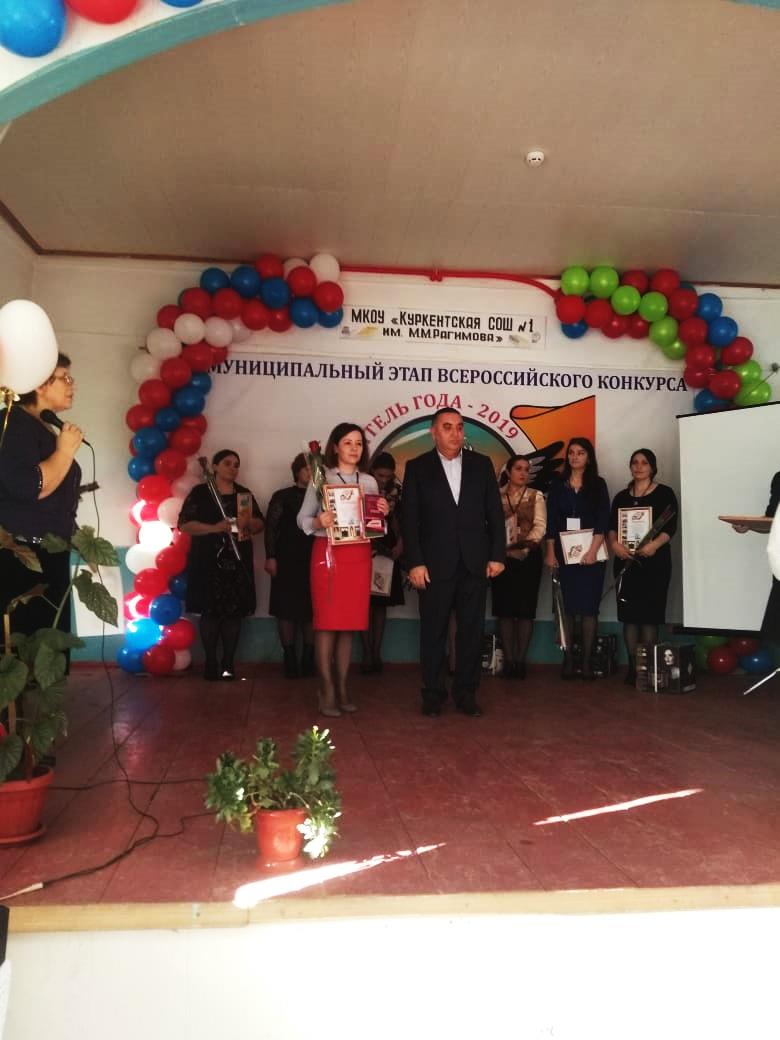 